НАУЧНО-ПРАКТИЧЕСКАЯ КОНФЕРЕНЦИЯ«ЗДОРОВЬЕ РЕБЕНКА-ЗДОРОВЬЕ НАЦИИ. С ПЕРВЫХ ШАГОВ ЖИЗНИ» ДЛЯ ВРАЧЕЙ ГОРОДА АСТРАХАНИ И АСТРАХАНСКОЙ ОБЛАСТИс международным участиемОРГАНИЗАТОРЫ:Федеральное государственное бюджетное образовательное учреждение высшего образования «Астраханский государственный медицинский университет» Министерства здравоохранения Российской Федерации (ФГБОУ ВО Астраханский ГМУ Минздрава России)Министерство здравоохранения Астраханской областиВРЕМЯ И МЕСТО ПРОВЕДЕНИЯ КОНФЕРЕНЦИИ17 марта 2023 года 10:00-15:00Место проведения: г. Астрахань, ул. Кремлевская, 4, AZIMUT Сити Отель, с онлайн- трансляцией в Zoom Cloud MeetingsОРГАНИЗАЦИОННЫЙ КОМИТЕТПредседатели:Башкина Ольга Александровна, ректор, д.м.н., профессор, заведующая кафедрой факультетской педиатрии ФГБОУ ВО Астраханский ГМУ Минздрава РоссииБуркин Александр Владимирович, министр здравоохранения Астраханской областиЗаместители председателей организационного коммитета:Самотруева Марина Александровна, проректор по научной и инновационной работе, заведующая кафедрой фармакогнозии, фармацевтической технологии и биотехнологии ФГБОУ ВО Астраханский ГМУ Минздрава России, д.м.н., профессорСтёпина Наталья Анатольевна, к.м.н., заместитель министра здравоохранения Астраханской областиПредседатель программного комитета:Сагитова Гульнара Рафиковна, д.м.н., профессор, Заслуженный врач РК, заведующая кафедрой госпитальной педиатрии с курсом последипломного образования ФГБОУ ВО Астраханский ГМУ Минздрава РоссииПРОГРАММАПартнер конференцииОрганизация медицинских научно-образовательных мероприятийinfo@mccon.ru+7 (495) 785-15-18www.mccon.ru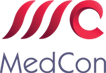 10:00 – 10:10ОТКРЫТИЕ КОНФЕРЕНЦИИ И ОФИЦИАЛЬНОЕ ПРИВЕТСТВИЕ УЧАСТНИКОВВступительное слово организаторов конференции10:10 – 10:30ПРИКОРМ. СТРАТЕГИЯ ВЫБОРА И РЕШЕНИЙСагитова Гульнара Рафиковна, д.м.н., профессор, Заслуженный врач РК, заведующая кафедрой госпитальной педиатрии с курсом последипломного образования ФГБОУ ВО Астраханский ГМУ Минздрава России, г. Астрахань10:30 – 10:50АБКМ: БИТВА ЕЩЁ НЕ ПРОИГРАНАПанова Людмила Дмитриевна, д.м.н., профессор кафедры госпитальной педиатрии ФГБОУ ВО БГМУ Минздрава России, отличник здравоохранения      РФ, г. Уфа10:50 – 11:10СПЕКТР ГЛЮТЕНЗАВИСИМЫХ ЗАБОЛЕВАНИЙ: КЛИНИЧЕСКИЕ И ДИАГНОСТИЧЕСКИЕ АСПЕКТЫКамилова Алтиной Турсуновна, д.м.н., профессор, руководитель отдела гастроэнтерологии и нутрициологии, Республиканский специализированный научно-практический медицинский центр педиатрии, Узбекистан, г. ТашкентАзизова Гулноза Камолитдиновна, г. Ташкент11:10 – 11:30ОСОБЕННОСТИ КЛИНИКИ И ЛЕЧЕНИЯ ВИРУСНЫХ ДИАРЕЙ У ДЕТЕЙ РАННЕГО  ВОЗРАСТАКрамарь Любовь Васильевна, д.м.н., профессор, заведующая кафедрой детских инфекционных болезней ФГБОУ ВО ВолгГМУ Минздрава России, г. Волгоград11:30 – 11:50РЕЦИДИВИРУЮЩИЕ РЕСПИРАТОРНЫЕ ИНФЕКЦИИ У ДЕТЕЙМалюжинская Наталья Владимировна, д.м.н., профессор, клинический фармаколог, заведующая кафедрой детских болезней педиатрического факультета ФГБОУ ВО ВолгГМУ Минздрава России, г. Волгоград11:50 – 12:10АЛЛЕРГИЧЕСКИЙ РИНИТ У ДЕТЕЙГапархоева Залина Муссаевна, аллерголог, иммунолог, педиатр, ассистент кафедры факультетской педиатрии ФГБОУ ВО Астраханский ГМУ Минздрава России, г. Астрахань12:10 – 12:30БИФИДОБАКТЕРИИ – КЛЮЧ К ЗДОРОВЬЮХавкин Анатолий Ильич, д.м.н., профессор, заведующий отделением гастроэнтерологии Научно-исследовательского клинического института педиатрии имени академика Ю.Е. Вельтищева, РНИМУ им. Н.И. Пирогова. Президент Российского общества детских гастроэнтерологов, гепатологов и нутрициологов, г. Москва12:30 – 13:00Кофе-брейк13:00 – 13:20НУТРИТИВНАЯ ПОДДЕРЖКА В ПЕРИОД УМСТВЕННЫХ И ФИЗИЧЕСКИХ НАГРУЗОК У ДЕТЕЙ: О ЧЕМ НЕ НУЖНО ЗАБЫВАТЬСафина Асия Ильдусовна, д.м.н., профессор, заведующая кафедрой педиатрии и неонатологии КГМА - филиал ФГБОУ ДПО РМАНПО Минздрава России, Заслуженный врач Республики Татарстан, г. Казань13:20 – 13:40НЕ ДЫШИТ НОСИК У РЕБЁНКА: ОТ ПРОСТОГО К СЛОЖНОМУСагитова Гульнара Рафиковна, д.м.н., профессор, Заслуженный врач РК, заведующая кафедрой госпитальной педиатрии с курсом последипломного образования ФГБОУ ВО Астраханский ГМУ Минздрава России, г. Астрахань13:40 – 14:00ХРОНИЧЕСКАЯ КРАПИВНИЦА У ДЕТЕЙ: ПУТИ РЕШЕНИЯ ПРОБЛЕМЫКовтунова Виолетта Анатольевна, к.м.н., доцент кафедры клинической иммунологии с курсом ПДО ФГБОУ ВО Астраханский ГМУ Минздрава России, г. Астрахань14:00 – 14:20ОНКОЛОГИЧЕСКАЯ НАСТОРОЖЕННОСТЬ. ЧТО НУЖНО ЗНАТЬ ПРАКТИКУЮЩЕМУ ПЕДИАТРУДавыдова Оксана Владимировна, к.м.н., доцент кафедры госпитальной педиатрии с курсом последипломного образования ФГБОУ ВО Астраханский ГМУ Минздрава России, г. АстраханьМурзова Ольга Анатольевна, г. Астрахань14:20 – 14:40БОЛЕЗНЬ ГОШЕ У ДЕТЕЙ: ЧТО ИЗМЕНИЛОСЬ В XXI ВЕКЕБелогурова Маргарита Борисовна, д.м.н., профессор кафедры педиатрии и МСЭ ФГБУ ДПО СПбИУВЭК Минтруда России, заведующая отделением химиотерапии (противоопухолевой лекарственной терапии) и комбинированного лечения опухолей у детей ГБУЗ «Санкт-Петербургский клинический научно- практический центр специализированных видов медицинской помощи (онкологический)»,  детский онколог, г. Санкт-Петербург14:40 – 14:50Дискуссия14:50 – 15:00Закрытие конференции, принятие резолюции, выдача сертификатов участникам